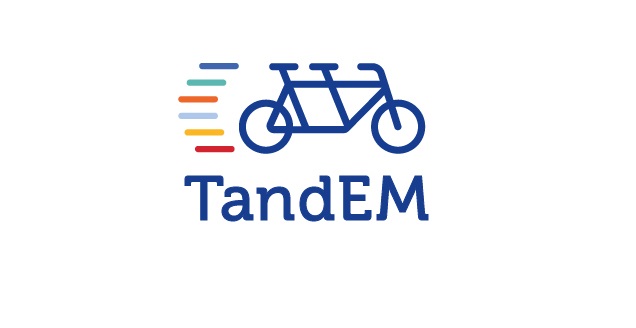 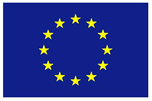 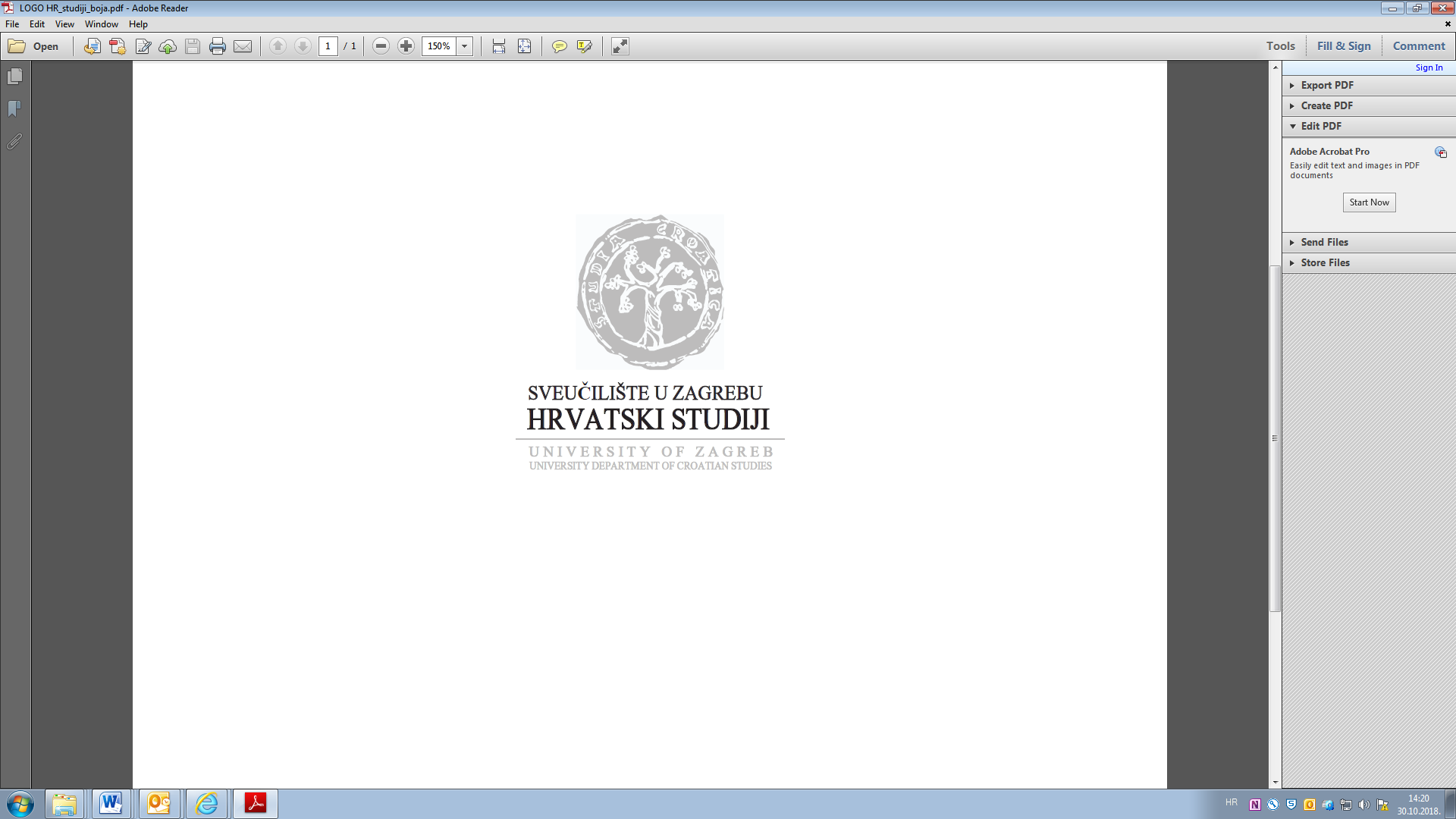 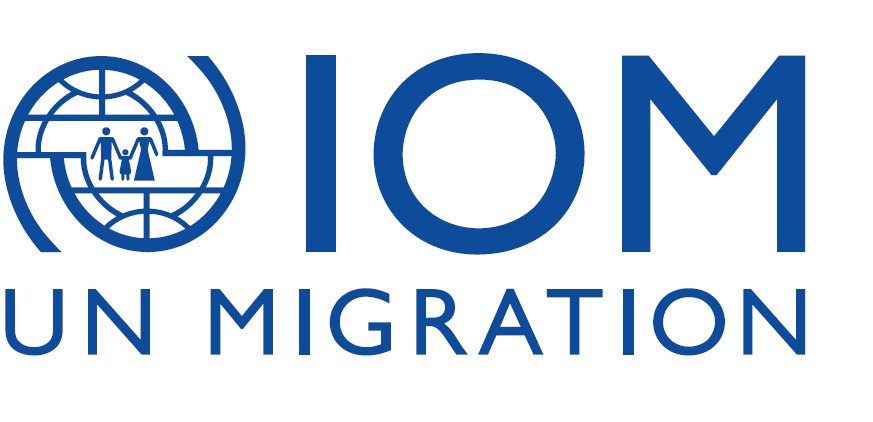 MEĐUNARODNA ORGANIZACIJA ZA MIGRACIJE, projekt TandEM OKRUGLI STOL: POTREBA ZA JAČANJEM MEĐURELIGIJSKOG DIJALOGA U AKADEMSKOJ ZAJEDNICI Matica hrvatska, Ul. Matice hrvatske 2, Zagreb, mala dvoranaI.dio /od 11:00 do 12:15Pozdravna riječ nositelja i partnera projekta TandEM (IOM, Hrvatski studiji Sveučilišta u Zagrebu)Izlaganja:Prof. dr. sc. Stipan Tadić, Hrvatski studiji Sveučilišta u Zagrebu: Postmoderna religioznost i individualizam kao opreka kulturi dijalogaPetar Bilobrk, Hrvatski studiji sveučilišta u Zagrebu: Poslanje u različitosti Erik Brezovec, Hrvatski studiji Sveučilišta u Zagrebu: Važnost uvažavanja u suvremenom religijskom kontekstuMahamandalešvar Swami Vivek Puri, predsjednik Hinduističke vjerske zajednice HrvatskeII. dio /od 12:30 do 13:30Izlaganja studenata, porijeklom iz trećih zemalja, o svojim iskustvima studiranja i zadovoljstva integracijom u sustav visokog obrazovanja u Hrvatskoj.  Svoje studentske priče i iskustva iznijet će sadašnje i bivše studentice i studenti iz Irana, Sirije i Turske. Raprava na temu izlaganja kao i iznesenih studentskih iskustava, s naglaskom  na definiranje najbitnijih odrednica za jačanje  međureligijskog dijaloga u hrvatskoj akademskoj zajednici, te za održavanje i unaprjeđivanje komunikacije na svim nivoima.Od 13:45 do 14:30 / prigodni domjenakhttps://iomintandem.com/